Form 9: Extension/Renewal of Research Clearance Application Form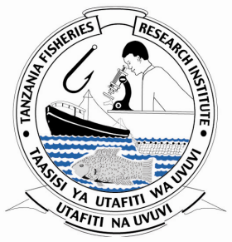 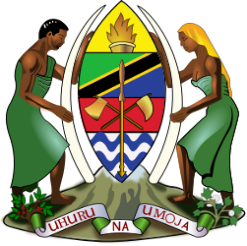 EXTENSION/RENEWAL OF RESEARCH CLEARANCE APPLICATION FORM1. Personal particulars of the researcher(a)  Names ……………………………………………………………..............................(b) Nationality: ..................................................................................................(c) Institute of Affiliation: ..................................................................................(d) Contact addresses (e-mail, telephone, fax etc):.........................................................................................................................(e) Highest qualification: ...............................................................................................................2. Project Identification Number…………………………..3. Title of the research project: ...........................................................................................................................................................................................................................................................................................................................................................................4. Objectives of the research..................................................................................................................................................................................................................................................................................................................................................................................................................................................................................................5. Data collection methods or tools.........................................................................................................................................................................................................................................................................................................................................................................................................................................................6. Summary of the progress report ………………..............................................................................................……………………………………………………………………………………………………………………………………………………………………………………………………………………………………………………………………………………………………………………7. Extension/Renewal period requested……………………………………………….8. Justification for extension of research ..........................................................................:………………………………………………………………………………………………………………………………………………………………………………………………………………………………………………………………………………………………………………………………………………………………………………………………………………………………9. Name and address of local contact (for foreign researchers):………………………………………………………………………………………………………………………………………………………………………………………………………………………………………………………………………………………………………………………10. Name (s) of other applicant (s)......................................................................................................................................................................................................................................................................................................................................................................................................Signature of applicant …………………….........	Date ......................................NOTES:This application form for renewal of research permit must be submitted together with the following:(a) full progress report of the research project (both hard and soft/electronic copy)(b) Recommendation letter from the local contact person(c) Three passport-size photographs (4x5cm) of applicant